(En lettres moulées)ÂGE AU 31 DÉCEMBRE 2019 		SEXE  	Une preuve d’âge est requise avec ce formulaire si non fournie au bureau d’ANB (extrait de naissance ou no d’identification de Services NB) *Dans l’espace ci-dessous, énumérez vos meilleures performances réalisées dans 3 épreuves ou moins pour lesquelles vous aimeriez être considérés pour la sélection au sein de l’équipe et dans lesquelles vous souhaitez participer au Championnat d’athlétisme de la Légion canadienne 2019. Les résultats énumérés doivent avoir été obtenus dans une compétition sanctionnée par ANB/AC/USATF/IAAF qui a eu lieu entre le 1er avril et le 14 juillet 2019. Veuillez énumérer les épreuves en ordre de préférence pour la sélection au sein de l’équipe.ACCORD DISCIPLINAIRE DE L’ATHLÈTEEn tant que membre de l’équipe de la Légion, vous représentez le commandement du Nouveau-Brunswick de la Légion royale canadienne et Athlétisme Nouveau-Brunswick. Il est essentiel que vous vous comportiez en tout temps de manière à donner une image positive, car vous serez ambassadeur ou ambassadrice du Nouveau-Brunswick.Les athlètes qui représentent le Nouveau-Brunswick sont tenus de :Ne pas consommer et ne pas avoir en leur possession de l’alcool ou du tabac, sous toute forme et en tout temps;Ne pas consommer et ne pas avoir en leur possession des drogues ou substances illégales, sous toute forme et en tout temps;Ne pas causer de dommage à la propriété (tout dommage sera la responsabilité de l’athlète et de ses parents ou tuteurs);Ne pas faire preuve de manque de respect envers le personnel, les organisateurs de l’épreuve, les officiels ou les autres athlètes;Respecter le couvre-feu établi par les chaperons ou d’autres officiels.Les éléments précédents sont considérés comme étant de sérieuses infractions et le fait de ne pas respecter ces règles peut entrainer l’une des pénalités suivantes ou toutes les pénalités suivantes :Suspension temporaire de l’Équipe Nouveau-Brunswick;Suspension permanente de l’Équipe Nouveau-Brunswick;Renvoi immédiat à votre lieu de résidence, et à vos frais;Annulation de l’adhésion à Athlétisme Nouveau-Brunswick.Accord disciplinaire de l’athlèteJe reconnais avoir lu les règles de conduite énoncées ci-dessus et je m’engage à m’y conformer.Signature du participant ou de la participante : 		Date:	 Nom du participant ou de la participante (en lettres moulées):  			  Signature d’un parent ou tuteur : 	Date:  	 04/2019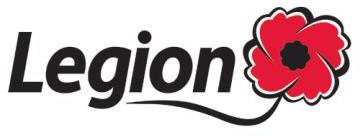 FORMULAIRE POUR PARTICIPER À UNE ÉPREUVE D’ATHLÉTISME DE LA LÉGION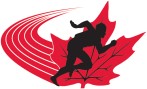 NomDate de naissance *Adresse postaleANB noAdresse postaleClubCode postalNom de l’entraineurTéléphoneTél. de l’entraineurCourrielCourriel des parentsÉpreuveGroupe d’âgeMeilleure performance en 2019Rencontre/Date/Lieu(Autres que les legions provinciales)1.2.3.